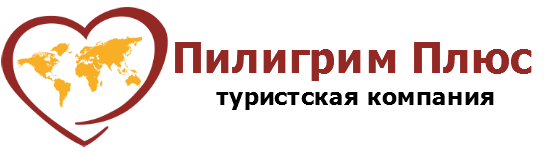                        г. Архангельск ,  ул. Урицкого, 47, оф. 322                                  Сайт: www.piligrim29.com                                   тел./факс. 8(8182)29-45-29,                                  моб. 8 902 286 88 82, 8 902 286 88 83                                         САНАТОРИЙ - ПРОФИЛАКТОРИЙ «ПОМОРЬЕ»Архангельская область, г. ОнегаСанаторий-профилакторий «Поморье» расположен в спокойном, тихом месте небольшого городка Онеги, в устье реки, в 5 км от «Белого моря».Двухэтажное деревянное здание с кирпичной пристройкой водолечебницы. На первом этаже расположена администрация Учреждения, регистратура, столовая и дополнительный банкетный зал, стоматологическое отделение, отделение водолечения, теннисный зал, зал лечебной физкультуры.  Всё компактно и удобно для отдыхающих.На втором этаже располагаются : кабинет лечащего врача , физиотерапевтическое отделение ,ингаляторий, процедурный кабинет, кабинеты лечебной физкультуры и медицинского массажа, холл для отдыха, а также номера для проживания.Дети проживают в 3-х-4-х местных номерах с  удобствами на этаже.Питание 5-ти разовое, диетическое меню, ежедневный прием фруктов и овощейРаботают кружки: торцевание, декупаж, квиллинг, ИЗО студия и прочее;Лечение по профилю:лечение заболеваний опорно-двигательного аппарата, сердечно-сосудистой системы вне фазы обострения, заболевания органов дыхания ( кроме туберкулёза),пищеварения, костно-мышечной системы и соединительной ткани, болезни нервной и эндокринной системы, расстройства питания и нарушения обмена веществ, оздоровление и реабилитация после перенесённых травм.ЛЕЧЕБНЫЕ ПРОЦЕДУРЫбальнеотерапия (ванны: жемчужные, лекарственные, скипидарные, солевые, хвойные);подводный душ-массаж;грязелечение;ингаляции, физиотерапия, парафино – озокеритотерапия;лазеротерапия;иглорефлексотерапия;кислородотерапия, ЛФК, массажДаты заезда, 24 дня1 смена   28.05.2017-20.06.2017                   3  смена    15.07.2017- 07.08.2017смена   21.06.2017-14.07.2017                  4  смена    08.08.2017 -31.08.2017                                          Стоимость путевки с лечением 23040 руб .                                                       Частичная оплата из бюджета: 20400 руб.(всем детям) и 23040 руб. (ТЖС)*Дополнительно оплачивается транспортный пакет, комиссионный сбор  и сопровождение.